Консультация для родителей«Хорошее воспитание глазами ребенка»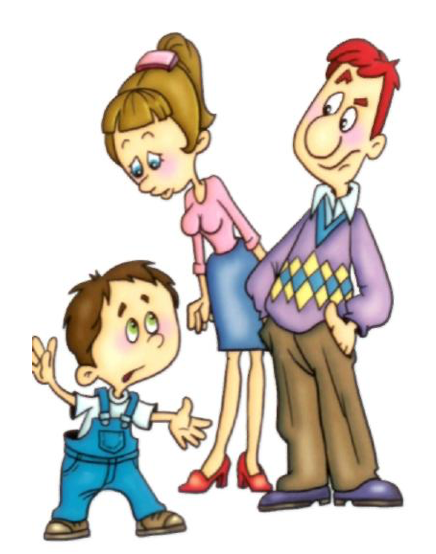                                     Воспитатель:                               Тарасова                                                Инесса Николаевна     Мы все безумно любим своих детей и хотим, чтобы их жизнь была безоблачной и счастливой. У каждого из нас свои представления о воспитании. Но дети тоже хотят принимать участие в своем становлении как личности. Предлагаю вам памятку для родителей, написанную от лица ребенка. В ней сформулированы главные принципы воспитания, пусть и таким неожиданным образом.

1. Не балуй меня, ведь я знаю, что ты не обязана исполнять каждое мое желание.

2. Не бойся быть со мной прямолинейной.

3. Не давай мне привыкать к плохим привычкам. Отвыкать от них мне будет еще тяжелее.

4. Не заставляй меня чувствовать себя так, будто мое мнение не имеет значения. В такие моменты я начинаю вести себя еще хуже. Ты должна знать об этом.

5. Не поправляй меня в присутствии других людей. Я лучше воспринимаю информацию, когда ты делаешь замечание с глазу на глаз.

6. Не заставляй меня чувствовать себя так, будто мои ошибки – это страшные преступления.

7. Не защищай меня все время от последствий моих поступков. Я должен научиться понимать, что у действий бывает противодействия.

8. Не обращай внимания на мои мелкие придирки, иногда мне просто хочется пообщаться с тобой.

9. Не расстраивайся слишком сильно, когда я говорю, что ненавижу тебя, – я не ненавижу тебя, а бунтую против твоей власти.

10. Не повторяй все по сто раз, а иначе я буду делать вид, будто оглох.

11. Не давай опрометчивых обещаний. Я расстроюсь, если ты их не выполнишь.

12. Не забывай, что пока я еще не могу вдумчиво объяснить то, что чувствую.

13. Не требуй от меня правды, когда сердишься. От страха я могу случайно обмануть тебя.

14. Не будь непостоянной, меня это сильно портит.

15. Не оставляй мои вопросы без ответов. Я все равно пойду искать ответы, но в другом месте.

16. Не говори, что мои страхи – неважные. Они очень важные, совсем не мелкие, и мне становится еще страшнее, когда ты этого не понимаешь.

17. Не притворяйся совершенной и не совершающей ошибок. Я расстроюсь, когда пойму, что это не так.

18. Не думай, что извиниться передо мной – ниже твоего достоинства. Когда извиняешься, если не права, ты учишь меня поступать так же.

19. Не забывай, что я быстро расту. Тебе придется перестраиваться очень часто.

20. Не запрещай мне экспериментировать. Без этого я не могу развиваться. Так уж, пожалуйста, делай на это скидку.

21. И последнее – помни, что я не могу вырасти счастливым человеком, если меня не любят дома сильно-сильно. Но ты это знаешь и так!
Надеюсь, что эта памятка пригодится вам. Удачи.